Protocolo de Madrid relativo al Registro Internacional de Marcas Feriados en 2024	De conformidad con la Regla 32.2)v) del Reglamento del Protocolo concerniente al Arreglo de Madrid relativo al Registro Internacional de Marcas, se informa a los usuarios de que los días del año 2024 en que está previsto que la Oficina Internacional de la Organización Mundial de la Propiedad Intelectual (OMPI) no se abra al público serán, además de los sábados y domingos, los siguientes:  	Asimismo, se recuerda a los usuarios que la Oficina Internacional de la OMPI no estará abierta al público durante los días lunes 25 de diciembre de 2023 y viernes 29 de diciembre de 2023.  20 de diciembre de 2023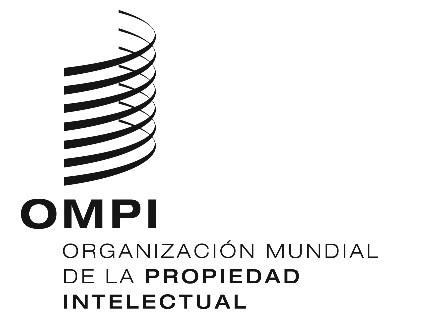 AVISO N.º 39/2023AVISO N.º 39/2023AVISO N.º 39/2023AÑO NUEVOel lunes 1 de enero de 2024PASCUAel viernes 29 de marzo de 2024el lunes 1 de abril de 2024ASCENSIÓNel jueves 9 de mayo de 2024FIESTA NACIONAL SUIZAel jueves 1 de agosto de 2024JEÛNE GENEVOISel jueves 5 de septiembre de 2024NAVIDADel miércoles 25 de diciembre de 2024NOCHE VIEJAel martes 31 de diciembre de 2024